	       Powiatowy Urząd Pracy w Mińsku Mazowieckim	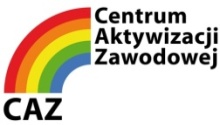 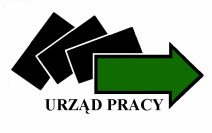 ul. Przemysłowa 4, 05-300 Mińsk Mazowiecki,tel. (025) 759 27 13, fax (025) 758 28 54e-mail: e-mail: caz@minskmazowiecki.praca.gov.pl, www.minskmazowiecki.praca.gov.plCentrum Aktywizacji Zawodowej............................................			   ………………………..., dn. ...................................../ Pieczęć firmowa pracodawcy /		STAROSTA   MIŃSKIza pośrednictwemPOWIATOWEGO  URZĘDU  PRACYw Mińsku MazowieckimW N I O S E Ko organizację  szkolenia  dla osoby  bezrobotnejna podstawie trójstronnej umowy szkoleniowejZgodnie z art. 40 ust. 2e ustawy o promocji zatrudnienia i instytucjach rynku pracy z  dnia 20 kwietnia 2004 r.  (Dz. U. z 2017 r. poz. 1065 z późniejszymi zmianami)  oraz  rozporządzeniem  Ministra  Pracy i Polityki Społecznej z dnia 14 maja 2014 r. w  sprawie  szczegółowych  warunków  realizacji oraz trybu i sposobów prowadzenia usług rynku pracy (Dz. U.  poz. 667 z 2014 r. ) występuję o zorganizowanie szkolenia  dla bezrobotnych na podstawie trójstronnej umowy szkoleniowej.Pracodawca: Nazwa pracodawcy: ………………..…………………….............................................................. Adres  siedziby: ……………………………………………………………………………………………miejsca prowadzenia działalności gospodarczej: .…………………………………………… ………………………………………………….…………………………………………………….nr tel. ……………………………………………………………………………………………..Osoba/y upoważniona/e do reprezentowania organizatora: (podpisania umowy) ……………………………………………………………………………………………………………………………………………………………………………………………………………………Numer NIP:…………………... REGON: ....................... KRS: ........................................................Forma prawna: ...................................................................................................................................Oznaczenie przeważającego rodzaju prowadzonej działalności wg PKD ………………………….     Forma opodatkowania organizatora:………………………………………………………………..Dane dotyczące kandydatów na szkolenie:Liczba uczestników szkolenia – …......................................................................................INFORMACJA O WNIOSKOWANYM SZKOLENIU (wypełnia pracodawca, który wskazuje jednostkę szkolącą)Nazwa szkolenia: ………………………………………………...……………………...Termin realizacji szkolenia: ……………………………………………….....................Nazwa instytucji szkoleniowej: ……………………………………………....................4. 	Adres instytucji szkoleniowej: …………………………………………….....................	…………………………………………………………………………….......................5. 	Miejsce realizacji szkolenia : ...........................................................................................	...........................................................................................................................................6. 	Koszt szkolenia: ………………………………………………………….......................7. 	Inne istotne informacje dotyczące wnioskowanego szkolenia: ……………....................	…………………………………………………………………………….......................…………………………………………………………………………….......................	…………………………………………………………………………….......................	…………………………………………………………………………….......................	……………………………………………………………………………....................	UWAGA:Program szkolenia może przewidywać, że część zajęć ma charakter praktyczny i jest realizowana na stanowiskach pracy u pracodawcy. W takiej sytuacji należy określić wzajemne zobowiązania instytucji szkoleniowej i pracodawcy, w tym np. kwestię opiekuna zajęć praktycznych, dokumentacji zajęć itp. Powiatowy Urząd Pracy może zawrzeć umowę tylko z instytucją szkoleniową, która jest wpisana do rejestru instytucji szkoleniowych prowadzonego przez wojewódzki urząd pracy właściwy ze względu na siedzibę instytucji szkoleniowej………………………………………………………                                                                                                                       Podpis pracodawcy / osoby umocowanej                                                                                                                   do składania oświadczeń w imieniu pracodawcyWymagane załączniki do wniosku:Oświadczenie o zamiarze zatrudnienia osoby/osób bezrobotnych po  szkoleniu  zaświadczenie lub oświadczenie o pomocy de minimis, w zakresie, o którym mowa w art. 37 ust. 1 pkt 1 i ust. 2 pkt 1 i 2 ustawy z dnia 30 kwietnia 2004 r. o postępowaniu w sprawach dotyczących pomocy publicznej (Dz. U. z 2007 r. Nr 59, poz. 404, z późn. zm.) informacje określone w przepisach wydanych na podstawie art. 37 ust. 2a ustawy z dnia 30 kwietnia 2004 r. o postępowaniu w sprawach dotyczących pomocy publicznej Załącznik nr 1 do wnioskuo organizację  szkolenia  dla osoby  bezrobotnejna podstawie trójstronnej umowy szkoleniowejOświadczenie Uprzedzony o odpowiedzialności karnej z art. 233 § 1 Kodeksu Karnego za fałszywe zeznania, który mówi „Kto składając zeznanie mające służyć jako dowód w postępowaniu sądowym lub innym postępowaniu prowadzonym na podstawie ustawy zeznaje nieprawdę lub zataja prawdę podlega karze pozbawienia wolności do lat 3” oświadczam,  że  zatrudnię osobę/y bezrobotną/ych skierowaną/ych na szkolenie na okres co najmniej 6 miesięcy w oparciu o umowę o pracę              w pełnym wymiarze czasu pracy w trakcie lub po zakończeniu szkolenia lub po zdaniu egzaminu, jeśli został przeprowadzony:1.Pana/Panią: ……………………………………………......................................................................PESEL……………………………………………………. na stanowisku / w zawodzie: ……………. ………………………………………………………………………………………………………….po ukończeniu szkolenia/ zdaniu egzaminu: ………………………………………………………………………………………..............................…………………………………………………………………………………………………………..Przewidywany termin zatrudnienia*:  ………………………………………………………………….na  okres( nie krótszy  niż 6 miesięcy) ....................................................................................................2.Pana/Panią: ……………………………………………......................................................................PESEL……………………………………………………. na stanowisku / w zawodzie: ……………. …………………………………………………………………………………………………………po ukończeniu szkolenia/ zdaniu egzaminu: ………………………………………………………………………………………..............................…………………………………………………………………………………………………………Przewidywany termin zatrudnienia*:  ………………………………………………………………..na  okres( nie krótszy  niż 6 miesięcy) ....................................................................................................………………………………………………………                                                                                                                     Podpis pracodawcy / osoby umocowanej                                                                                                                 do składania oświadczeń w imieniu pracodawcy*Zatrudnienie powinno nastąpić  w okresie 90 dni od zakończenia szkolenia lub zdania egzaminuZałącznik nr 3 do wnioskuo organizację  szkolenia  dla osoby  bezrobotnejna podstawie trójstronnej umowy szkoleniowejOŚWIADCZENIE  O OTRZYMANEJ POMOCY DE MINIMISŚwiadomy odpowiedzialności karnej za składanie fałszywych zeznań, wynikającej z art. 233 ustawy z dnia 6 czerwca 1997 r. Kodeks Karny (Dz. U. z 2017 r. poz. 2204 z późn. zm.)OŚWIADCZAMŻe w ciągu bieżącego roku kalendarzowego oraz dwóch poprzedzających go lat  kalendarzowych w/w otrzymał/a*/ nie otrzymał/a* pomocy de minimis w wysokości ogółem:……………………………………….zł, co stanowi………………….…………………euro.Załączniki* :1) wykaz otrzymanej pomocy,2) zaświadczenia o udzielonej pomocy de minimis (uwierzytelnione).* odpowiednie zaznaczyćDANE PRACODAWCY PODPISUJĄCEGO OŚWIADCZENIE:1. Imię i nazwisko…….................................................................................................................2. Stanowisko służbowe ...............................................................................................................3. Data ..........................................................................................................................................4. Podpis wraz z pieczątką:………………………………………………………………………………………………......Pomoc de minimis w rozumieniu art. 2 Rozporządzenia Komisji (uE) nr 1407/2013 z dnia 18grudnia 2013r. w sprawie stosowania art. 107 i 108 Traktatu o funkcjonowaniu Unii Europejskiej do pomocy de minimis oznacza pomoc przyznaną temu samemu podmiotowi gospodarczemu w ciągu bieżącego roku podatkowego oraz dwóch poprzedzających go lat podatkowych, która łącznie z pomocą udzieloną na podstawie wniosku nie przekroczy równowartości 200 000 euro (100 000 euro w sektorze transportu drogowego). Wartość pomocy jest wartością brutto, tzn. nie uwzględnia potrąceń z tytułu podatków bezpośrednich. Pułap ten stosuje się bez względu na formę pomocy i jej celWYKAZ OTRZYMANEJ POMOCY DE MINIMIS                                                          ……………………………………………………..							  Pieczęć i podpis Pracodawcy	2.  Wymagania wstępne dla kandydatów na szkolenie2.  Wymagania wstępne dla kandydatów na szkolenie2.  Wymagania wstępne dla kandydatów na szkoleniePoziom i rodzaj wykształcenia kandydatów na szkolenie : ...................................................................................................................................................................................................................................................................................................................................................................................................Kwalifikacje kandydatów na szkolenie : ...............................................................................................................................................................................................................................................................................................................................................................................................................................Predyspozycje psychofizyczne: .............................................................................................................................................................................................................................................................................................................................................................................................................................................Predyspozycje zdrowotne: ....................................................................................................................................................................................................................................................................................................................................................................................................................................................Poziom i rodzaj wykształcenia kandydatów na szkolenie : ...................................................................................................................................................................................................................................................................................................................................................................................................Kwalifikacje kandydatów na szkolenie : ...............................................................................................................................................................................................................................................................................................................................................................................................................................Predyspozycje psychofizyczne: .............................................................................................................................................................................................................................................................................................................................................................................................................................................Predyspozycje zdrowotne: ....................................................................................................................................................................................................................................................................................................................................................................................................................................................Poziom i rodzaj wykształcenia kandydatów na szkolenie : ...................................................................................................................................................................................................................................................................................................................................................................................................Kwalifikacje kandydatów na szkolenie : ...............................................................................................................................................................................................................................................................................................................................................................................................................................Predyspozycje psychofizyczne: .............................................................................................................................................................................................................................................................................................................................................................................................................................................Predyspozycje zdrowotne: ....................................................................................................................................................................................................................................................................................................................................................................................................................................................3. Zakres umiejętności, uprawnień, kwalifikacji, które uczestnik szkolenia powinien uzyskać 
w wyniku ukończonego szkolenia3. Zakres umiejętności, uprawnień, kwalifikacji, które uczestnik szkolenia powinien uzyskać 
w wyniku ukończonego szkolenia3. Zakres umiejętności, uprawnień, kwalifikacji, które uczestnik szkolenia powinien uzyskać 
w wyniku ukończonego szkolenia……………………………………………………………………………………………………….……………………………………………………………………………………………………….……………………………………………………………………………………………………….……………………………………………………………………………………………………………………………………………………………………………………………………………….……………………………………………………………………………………………………….……………………………………………………………………………………………………….……………………………………………………………………………………………………………………………………………………………………………………………………………….……………………………………………………………………………………………………….……………………………………………………………………………………………………….………………………………………………………………………………………………………Plan nauczaniaPlan nauczaniaPlan nauczaniaTemat zajęć edukacyjnychIlość godzin teoretycznychIlość godzin praktycznychLp.Nazwa podmiotu udzielającego pomc de minimisData udzielenia pomocy dd/mm/rrrrWartość pomocy 
w złWartość pomocy 
w euro